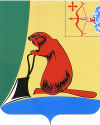 АДМИНИСТРАЦИЯ ТУЖИНСКОГО МУНИЦИПАЛЬНОГО РАЙОНА КИРОВСКОЙ ОБЛАСТИАДМИНИСТРАЦИЯ ТУЖИНСКОГО МУНИЦИПАЛЬНОГО РАЙОНА КИРОВСКОЙ ОБЛАСТИАДМИНИСТРАЦИЯ ТУЖИНСКОГО МУНИЦИПАЛЬНОГО РАЙОНА КИРОВСКОЙ ОБЛАСТИАДМИНИСТРАЦИЯ ТУЖИНСКОГО МУНИЦИПАЛЬНОГО РАЙОНА КИРОВСКОЙ ОБЛАСТИАДМИНИСТРАЦИЯ ТУЖИНСКОГО МУНИЦИПАЛЬНОГО РАЙОНА КИРОВСКОЙ ОБЛАСТИПОСТАНОВЛЕНИЕПОСТАНОВЛЕНИЕПОСТАНОВЛЕНИЕПОСТАНОВЛЕНИЕПОСТАНОВЛЕНИЕ17.04.2023№78пгт Тужапгт Тужапгт ТужаО внесении изменений в постановление администрации Тужинского муниципального района от 09.02.2021 № 36 «Об утверждении межведомственного плана по реализации Стратегии противодействия экстремизму в Российской Федерации до 2025 года на территории Тужинского района»О внесении изменений в постановление администрации Тужинского муниципального района от 09.02.2021 № 36 «Об утверждении межведомственного плана по реализации Стратегии противодействия экстремизму в Российской Федерации до 2025 года на территории Тужинского района»О внесении изменений в постановление администрации Тужинского муниципального района от 09.02.2021 № 36 «Об утверждении межведомственного плана по реализации Стратегии противодействия экстремизму в Российской Федерации до 2025 года на территории Тужинского района»О внесении изменений в постановление администрации Тужинского муниципального района от 09.02.2021 № 36 «Об утверждении межведомственного плана по реализации Стратегии противодействия экстремизму в Российской Федерации до 2025 года на территории Тужинского района»О внесении изменений в постановление администрации Тужинского муниципального района от 09.02.2021 № 36 «Об утверждении межведомственного плана по реализации Стратегии противодействия экстремизму в Российской Федерации до 2025 года на территории Тужинского района»В соответствии со Стратегией противодействия экстремизму в Российской Федерации до 2025 года, утвержденной Президентом Российской Федерации от 28.11.2014 № 2753-ПР, Межведомственным планом Кировской области по реализации Стратегии противодействия экстремизму в Российской Федерации до 2025 года, утвержденным губернатором Кировской области от 24.11.2020, протоколом заседания координационного совещания по обеспечению правопорядка в Кировской области от 24.11.2020 №4, администрация Тужинского муниципального района ПОСТАНОВЛЯЕТ:1. Внести в постановление администрации Тужинского муниципального района от 09.02.2021 № 36 «Об утверждении межведомственного плана по реализации Стратегии противодействия экстремизму в Российской Федерации до 2025 года на территории Тужинского района» (далее межведомственный план) следующие изменения:1.1. В строке 1.2.1 межведомственного плана графу «Ответственные исполнители» дополнить словами «органы местного самоуправления».1.2. В строке 4.4.3 межведомственного плана графу «Ответственные исполнители» дополнить словами «органы местного самоуправления».2. Контроль за выполнением постановления возложить на первого заместителя главы администрации Тужинского муниципального района по жизнеобеспечению Зубареву О.Н.             3. Настоящее постановление вступает в силу с момента опубликования в Бюллетене муниципальных нормативных правовых актов органов местного самоуправления Тужинского муниципального района Кировской области.Глава Тужинскогомуниципального района                                                          Л.В. Бледных                ПОДГОТОВЛЕНОЗаведующий сектором по деламГО и ЧС администрации Тужинского муниципального района                                                        Н.В. ХорошавинаСОГЛАСОВАНО Ведущий специалист-юристотдела организационно-правовой и кадровой работы администрации Тужинского муниципального района                                                     И.О. ТокмянинаРазослать: бюллетень, дело, прокуратура, сектор по делам ГО и ЧС, отдел культуры, спорта и молодежной политики, управление образования, управление делами.В соответствии со Стратегией противодействия экстремизму в Российской Федерации до 2025 года, утвержденной Президентом Российской Федерации от 28.11.2014 № 2753-ПР, Межведомственным планом Кировской области по реализации Стратегии противодействия экстремизму в Российской Федерации до 2025 года, утвержденным губернатором Кировской области от 24.11.2020, протоколом заседания координационного совещания по обеспечению правопорядка в Кировской области от 24.11.2020 №4, администрация Тужинского муниципального района ПОСТАНОВЛЯЕТ:1. Внести в постановление администрации Тужинского муниципального района от 09.02.2021 № 36 «Об утверждении межведомственного плана по реализации Стратегии противодействия экстремизму в Российской Федерации до 2025 года на территории Тужинского района» (далее межведомственный план) следующие изменения:1.1. В строке 1.2.1 межведомственного плана графу «Ответственные исполнители» дополнить словами «органы местного самоуправления».1.2. В строке 4.4.3 межведомственного плана графу «Ответственные исполнители» дополнить словами «органы местного самоуправления».2. Контроль за выполнением постановления возложить на первого заместителя главы администрации Тужинского муниципального района по жизнеобеспечению Зубареву О.Н.             3. Настоящее постановление вступает в силу с момента опубликования в Бюллетене муниципальных нормативных правовых актов органов местного самоуправления Тужинского муниципального района Кировской области.Глава Тужинскогомуниципального района                                                          Л.В. Бледных                ПОДГОТОВЛЕНОЗаведующий сектором по деламГО и ЧС администрации Тужинского муниципального района                                                        Н.В. ХорошавинаСОГЛАСОВАНО Ведущий специалист-юристотдела организационно-правовой и кадровой работы администрации Тужинского муниципального района                                                     И.О. ТокмянинаРазослать: бюллетень, дело, прокуратура, сектор по делам ГО и ЧС, отдел культуры, спорта и молодежной политики, управление образования, управление делами.В соответствии со Стратегией противодействия экстремизму в Российской Федерации до 2025 года, утвержденной Президентом Российской Федерации от 28.11.2014 № 2753-ПР, Межведомственным планом Кировской области по реализации Стратегии противодействия экстремизму в Российской Федерации до 2025 года, утвержденным губернатором Кировской области от 24.11.2020, протоколом заседания координационного совещания по обеспечению правопорядка в Кировской области от 24.11.2020 №4, администрация Тужинского муниципального района ПОСТАНОВЛЯЕТ:1. Внести в постановление администрации Тужинского муниципального района от 09.02.2021 № 36 «Об утверждении межведомственного плана по реализации Стратегии противодействия экстремизму в Российской Федерации до 2025 года на территории Тужинского района» (далее межведомственный план) следующие изменения:1.1. В строке 1.2.1 межведомственного плана графу «Ответственные исполнители» дополнить словами «органы местного самоуправления».1.2. В строке 4.4.3 межведомственного плана графу «Ответственные исполнители» дополнить словами «органы местного самоуправления».2. Контроль за выполнением постановления возложить на первого заместителя главы администрации Тужинского муниципального района по жизнеобеспечению Зубареву О.Н.             3. Настоящее постановление вступает в силу с момента опубликования в Бюллетене муниципальных нормативных правовых актов органов местного самоуправления Тужинского муниципального района Кировской области.Глава Тужинскогомуниципального района                                                          Л.В. Бледных                ПОДГОТОВЛЕНОЗаведующий сектором по деламГО и ЧС администрации Тужинского муниципального района                                                        Н.В. ХорошавинаСОГЛАСОВАНО Ведущий специалист-юристотдела организационно-правовой и кадровой работы администрации Тужинского муниципального района                                                     И.О. ТокмянинаРазослать: бюллетень, дело, прокуратура, сектор по делам ГО и ЧС, отдел культуры, спорта и молодежной политики, управление образования, управление делами.В соответствии со Стратегией противодействия экстремизму в Российской Федерации до 2025 года, утвержденной Президентом Российской Федерации от 28.11.2014 № 2753-ПР, Межведомственным планом Кировской области по реализации Стратегии противодействия экстремизму в Российской Федерации до 2025 года, утвержденным губернатором Кировской области от 24.11.2020, протоколом заседания координационного совещания по обеспечению правопорядка в Кировской области от 24.11.2020 №4, администрация Тужинского муниципального района ПОСТАНОВЛЯЕТ:1. Внести в постановление администрации Тужинского муниципального района от 09.02.2021 № 36 «Об утверждении межведомственного плана по реализации Стратегии противодействия экстремизму в Российской Федерации до 2025 года на территории Тужинского района» (далее межведомственный план) следующие изменения:1.1. В строке 1.2.1 межведомственного плана графу «Ответственные исполнители» дополнить словами «органы местного самоуправления».1.2. В строке 4.4.3 межведомственного плана графу «Ответственные исполнители» дополнить словами «органы местного самоуправления».2. Контроль за выполнением постановления возложить на первого заместителя главы администрации Тужинского муниципального района по жизнеобеспечению Зубареву О.Н.             3. Настоящее постановление вступает в силу с момента опубликования в Бюллетене муниципальных нормативных правовых актов органов местного самоуправления Тужинского муниципального района Кировской области.Глава Тужинскогомуниципального района                                                          Л.В. Бледных                ПОДГОТОВЛЕНОЗаведующий сектором по деламГО и ЧС администрации Тужинского муниципального района                                                        Н.В. ХорошавинаСОГЛАСОВАНО Ведущий специалист-юристотдела организационно-правовой и кадровой работы администрации Тужинского муниципального района                                                     И.О. ТокмянинаРазослать: бюллетень, дело, прокуратура, сектор по делам ГО и ЧС, отдел культуры, спорта и молодежной политики, управление образования, управление делами.В соответствии со Стратегией противодействия экстремизму в Российской Федерации до 2025 года, утвержденной Президентом Российской Федерации от 28.11.2014 № 2753-ПР, Межведомственным планом Кировской области по реализации Стратегии противодействия экстремизму в Российской Федерации до 2025 года, утвержденным губернатором Кировской области от 24.11.2020, протоколом заседания координационного совещания по обеспечению правопорядка в Кировской области от 24.11.2020 №4, администрация Тужинского муниципального района ПОСТАНОВЛЯЕТ:1. Внести в постановление администрации Тужинского муниципального района от 09.02.2021 № 36 «Об утверждении межведомственного плана по реализации Стратегии противодействия экстремизму в Российской Федерации до 2025 года на территории Тужинского района» (далее межведомственный план) следующие изменения:1.1. В строке 1.2.1 межведомственного плана графу «Ответственные исполнители» дополнить словами «органы местного самоуправления».1.2. В строке 4.4.3 межведомственного плана графу «Ответственные исполнители» дополнить словами «органы местного самоуправления».2. Контроль за выполнением постановления возложить на первого заместителя главы администрации Тужинского муниципального района по жизнеобеспечению Зубареву О.Н.             3. Настоящее постановление вступает в силу с момента опубликования в Бюллетене муниципальных нормативных правовых актов органов местного самоуправления Тужинского муниципального района Кировской области.Глава Тужинскогомуниципального района                                                          Л.В. Бледных                ПОДГОТОВЛЕНОЗаведующий сектором по деламГО и ЧС администрации Тужинского муниципального района                                                        Н.В. ХорошавинаСОГЛАСОВАНО Ведущий специалист-юристотдела организационно-правовой и кадровой работы администрации Тужинского муниципального района                                                     И.О. ТокмянинаРазослать: бюллетень, дело, прокуратура, сектор по делам ГО и ЧС, отдел культуры, спорта и молодежной политики, управление образования, управление делами.